MODULO DI CANDIDATURA
Erasmus+Study visit – “Innovative use of ICT in pre-primary and primary education”Bergen, 1-4 ottobre 2018

 La candidatura deve pervenire presso l’Agenzia Erasmus+ Indire entro il 07/09/2018Dati dell’istituzione/organizzazione Dati personali del partecipante all’eventoL’istituto scolastico ha maturato esperienze di progetti europei (Erasmus+)?	SI  	NO 	Se si, indicare annualità, Programma e azioneConoscenza della lingua INGLESE richiesto al partecipante: livello B2 del quadro di riferimento europeo. Il seminario si terrà completamente in lingua INGLESE, per cui per partecipare è necessario poter comprendere e comunicare molto bene in questa lingua.Sì, il mio livello di conoscenza della lingua inglese è B2 e sono in grado di capire le principali idee di un testo complesso su argomenti di natura sia astratta sia concreta, incluse le discussioni di tipo tecnico nel proprio campo di specializzazione.Interagisco con un sufficiente grado di fluenza e spontaneità; l’interazione regolare con i parlanti nativi si sviluppa senza eccessivo sforzo da entrambe le parti. Produco testi chiari e articolati su un’ampia gamma di argomenti e sono in grado esporre la propria opinione su un argomento esplicitando i vantaggi e gli svantaggi delle varie opzioni.No, non possiedo il livello di conoscenza della lingua inglese B2Indicare le principali motivazioni dell’istituto scolastico e del partecipante, che hanno portato alla candidatura per la partecipazione all’evento, evidenziando la loro coerenza con il PTOF, il Rapporto di autovalutazione (RAV) e il Piano di miglioramento (PDM) dell’Istituto. Si ricorda che dalla descrizione fornita dipenderà il punteggio assegnato alla candidatura in sede di valutazione (da 0 a 4 punti)Indicare le principali motivazioni dell’istituto scolastico e del partecipante, che hanno portato alla candidatura per la partecipazione all’evento, evidenziando accuratamente le informazioni più rilevanti per questo specifico seminario.Si ricorda che dalla descrizione fornita dipenderà il punteggio assegnato alla candidatura in sede di valutazione (da 0 a 4 punti)Descrivere brevemente eventuali altre esperienze/competenze che si ritengono utili ai fini della valutazione della candidaturaBudget RichiestoCompilare la tabella sottostante con la richiesta di budget.Le spese relative all’organizzazione del seminario e al soggiorno (ovvero le notti del 01.10, 02.10 e del 03.10 i pasti compresi dalla pranzo del  01/10 al  pranzo  del 04/10) relativo  ai  giorni  di  svolgimento dell’attività  ammontano  a  750 euro e  saranno  direttamente  pagati  dal  partecipante all’organizzatore.L’Agenzia  Nazionale  Erasmus+  Indire   assegnerà  un  cofinanziamento, pari  al  95%  delle spese  sostenute,  sotto  forma  di  rimborso  dei  costi  effettivamente  sostenuti per il pacchetto conferenza (spese relative alla partecipazione al seminario, 750 euro), per  il  viaggio  e trasporto pubblico e per eventuali spese di soggiorno (vitto e alloggio), non incluse nel pacchetto conferenza per i giorni di permanenza aggiuntivi. 
La  sovvenzione  verrà  erogata a  seguito della  presentazione  di un  rapporto finale  da  parte del beneficiario.Per candidarsi è necessario compilare il modulo in lingua inglese e inviarlo all’Agenzia nazionale Erasmus+ Indire:NB: Per quanto riguarda le eventuali spese di soggiorno per i giorni di permanenza aggiuntivi sono ammissibili eventuali spese di seguito richieste opportunamente motivate relative ad un giorno di viaggio immediatamente prima del giorno di inizio dell’attività ed un altro immediatamente successivo al giorno in cui si conclude tale attività)Motivare la richiesta di eventuali spese di soggiorno aggiuntive relative ai giorni di viaggio:Autorizzo al trattamento dei miei dati personali ai sensi del D. Lgs. 196/2003 (si informa che i dati saranno utilizzati dall' Agenzia Nazionale Erasmus+ Indire esclusivamente ai fini della partecipazione all'evento e non saranno ulteriormente trattati senza preventiva richiesta di autorizzazione agli interessati)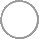       AccettoLuogo e DataFirma del Rappresentante LegaleNota bene:In caso di trasmissione della candidatura in formato cartaceo (raccomandata o consegna a mano) deve essere apposta la firma del Rappresentante legale in originale; in caso di trasmissione tramite PEC deve essere apposta la firma digitale.Denominazione Istituzione/organizzazione IndirizzoCittàIndirizzo pecPartita IVA/Codice FiscaleNome e cognome del Dirigente Scolasticoemail Dirigente scolasticoTel.  Istituto scolastico NomeCognomeRuolo (insegnante, dirigente, educatore)Nel caso di docenti, materia di insegnamentoemail personaletel. personaleBudget richiestoBudget richiestoData inizio TCA01.10.2018Data fine TCA04.10.2018Costi di Viaggio Costi di Viaggio Data PartenzaData RientroViaggio (aereo/treno)€Trasporti localiTotale Costi Viaggio€ Altri CostiAltri CostiSpese di soggiorno (vitto e alloggio giorni extra)€Pacchetto conferenza (spese relative alla partecipazione al seminario e al soggiorno)€ 750Totale Altri Costi€Totale Budget Richiesto  €